Accessing Google DriveOpen a new Google tab and type in ‘Google Drive’ in the search bar.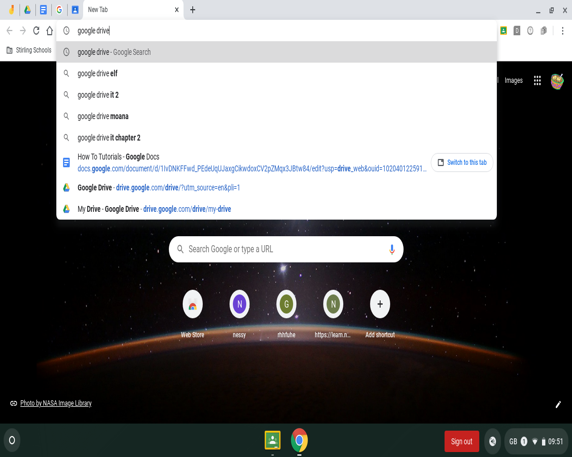 2.Click on the first result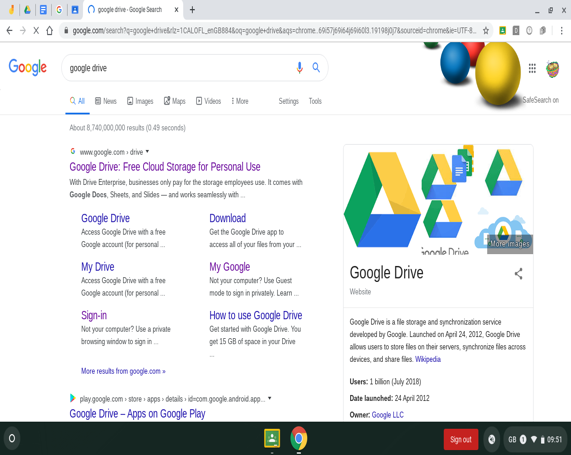 3. Click on:Personal - Go to Google Drive.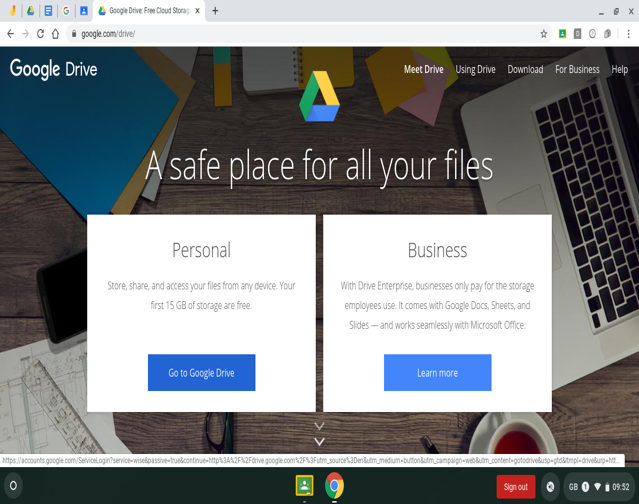 Log in with your school chromebook login (remember to add @stirlingschools.net).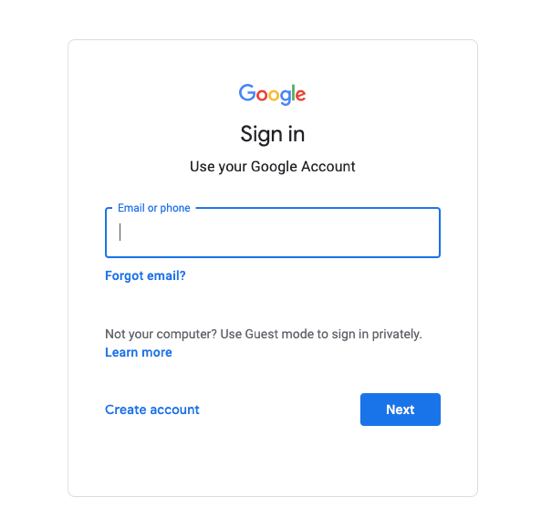 Welcome to your GoogleDrive, where you can create and store a variety of different files types – Google Docs, Google Slides, Google Sheets, Google Drawings etc. 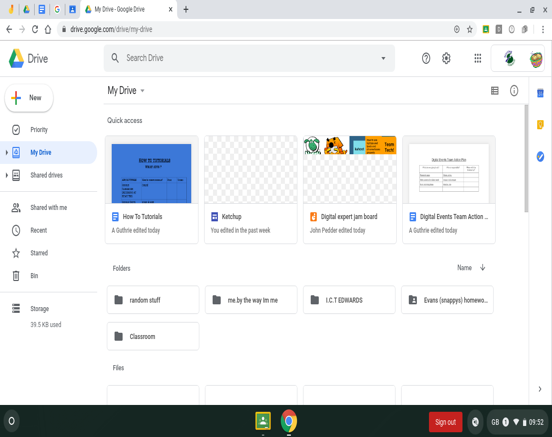 To find a document easily, use the search bar at the top. Welcome to your GoogleDrive, where you can create and store a variety of different files types – Google Docs, Google Slides, Google Sheets, Google Drawings etc. To find a document easily, use the search bar at the top. 